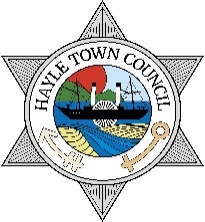 HAYLE TOWN COUNCIL RESOURCE COMMITTEE MEETING		                  THURSDAY 27 OCTOBER 2022Minutes of the Hayle Town Council Resource Committee Meeting held at Hayle Community Centre on Thursday 27 October 2022 at 7.30pm.PRESENTCouncillors 	S. Benney, B. Capper (Chairman), S. Johnson (Deputy Mayor), J Lawrenson-Reid, A.M Rance (Mayor) J. Ninnes and D. Raymer (substitute)Non-voting Councillors	V. Dinham and J. MartinFinance Officer 		B. GorausSenior Support Officer	M. Costello7.30PM 	MEETING COMMENCED	R11	TO RECEIVE APOLOGIESApologies were received from Councillor Pollard.R12	TO RECEIVE DECLARATIONS OF INTEREST AND REQUESTS FOR DISPENSATIONSThere were none.R13	TO APPROVE THE MINUTES OF THE RESOURCE COMMITTEE MEETING 28 JULY 2022It was resolved that the minutes of the meeting of 28 July 2022 be taken as a true and accurate record. R14	TO CONSIDER APPLICATIONS FOR GRANTS AND DONATIONS (2nd TRANCHE): (Children’s Hospice South West, Hayle Christmas Lights, Sustainable Hayle, Hayle Amateur Dramatics Society)Children’s Hospice South West It was resolved to advise that only one grant can be awarded per year, as they had received one in July.Hayle Christmas LightsIt was resolved to advise that unfortunately the council cannot increase the award this year but would look to increase and raise with inflation in the precept for the next financial year.(The Deputy Mayor declared an interest in Sustainable Hayle and left the room between 7.42pm and 7.47pm)Sustainable HayleIt was resolved to inform Sustainable Hayle that as their organization does not comply with our rules for awarding grants and donations the council cannot consider this application.Hayle Amateur Dramatics SocietyMembers discussed the application, which was asking for a contribution towards running costs, they agreed that as the council can only fund activities they would approve the request for £119.60 if it was to be used for venue hire. The Finance Officer will ask the Society to complete a new application using these details which the Committee will retrospectively approve at the next Precept meeting.It was resolved to award Hayle Amateur Dramatics Society the sum of £119.60 towards the hire of Hayle day Care Centre.R15	CORRESPONDENCETo consider and note letters of thanks from recipients of grantsIt was resolved to note the correspondenceR16	TO NOTE THE RECEIPT OF COMMUNITY INFRASTRUCTURE LEVY (CIL) NEIGHBOURHOOD PARISH PAYMENTSIt was resolved to note the receipt of Community Infrastructure Levy (CIL) Neighbourhood Parish Payments Ri7 	TO NOTE THE INCREASE IN COSTINGS TOWARDS THE KING GEORGE V MEMORIAL WALK TRO It was resolved to note the Increase in costings towards the King George V Memorial Walk TRO.R18	TO RETROSPECTIVELY APPROVE THE RELEASE OF THE ANNUAL GRANT TO FRIENDS OF THE TOWANS, £2,500It was resolved to retrospectively approve the release of the annual grant to Friends of the Towans of £2,500.R19	TO APPROVE THE RELEASE OF THE 3RD QUARTERLY PAYMENT OF £1470.60 TO HAYLE YOUTH PROJECT It was resolved to approve the release of the 3rd Quarterly Payment 0f £1470.60 to Hayle Youth Project.R20	TO APPROVE THE RELEASE OF THE ANNUAL GRANT TO HAYLE CHRISTMAS LIGHTS, £1,000It was resolved to approve the release of the Annual Grant of £1,000 to Hayle Christmas Lights.R21	TO IDENTIFY A BUDGET HEAD FOR THE COST OF THE REPAIR TO THE SLIDE AT THE SWIMMING POOL, AS RECOMMENDED BY THE AMENITIES COMMITTEEIt was resolved to pay for the full repair option using the extra monies gained from the increase in takings this season.R22	TO NOTE THE INTERNAL AUDITOR'S REPORT AND CONSIDER THE RECOMMENDATIONSIt was resolved to note the Internal Auditor’s report and to reinstate the issuing of tickets.R23	TO NOTE THE FINANCIAL QUARTERLY REPORT FOR THE PERIOD 1 JULY – 30 SEPTEMBER 2022 INC.(The Finance Officer left the room from 8pm until 8.05pm to obtain her notes on the report.)It was resolved to note Financial Quarterly Report. R24	TO REVIEW, APPROVE AND ADOPT THE DRAFT HR/PERSONNEL DOCUMENTS Driving at Work Policy It was resolved to approve and adopt the Draft Driving at Work policy.Stress at Work Policy It was resolved to approve and adopt the Draft Stress at Work Policy. Lone Working Policy It was resolved to approve and adopt the Draft Lone Working Policy.Lone Working Risk Assessment 17 August 2022It was resolved to accept and note the Lone Working Risk Assessment.R25	TO APPROVE THE CURRENT LIST OF DIRECT DEBITS AND CREDIT RECEIPTS (VARIABLE AND FIXED)It was resolved to approve the current list of Direct Debits and Credit Receipts.R26	OPPORTUNITY FOR MEMBERS/OFFICERS TO BRING FORWARD ITEMS/PROJECTS WHICH MAY HAVE BUDGETARY IMPLICATIONS ON THE 2023-2024 PRECEPTCouncillor Martin expressed his wish to create a fund to provide additional monies towards Defibrilators in the town.The Finance Officer informed members that a Budget Head for this purpose had already been created.Councillor Benney asked if a review could be carried out of services on offer at the Library which could support residents. For example: A warm space and young mothers support. He also suggested the possibility of inviting local support groups to hold sessions at the Library, with the support of the Library team.The Finance Officer informed members that the Library manager has sent in a proposal for additional opening hours on a Tuesday morning.Members considered if this could target the current specific needs and agreed that more staff could potentially be available following the completion of the proposed Relocation project.TO CONFIRM THE DATE OF THE NEXT MEETING: 24 NOVEMBER 2022The meeting closed at 8.27pm 